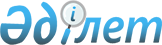 Об установлении публичного сервитута
					
			Утративший силу
			
			
		
					Постановление Сырдарьинского районного акимата Кызылординской области от 21 декабря 2018 года № 377. Зарегистрировано Департаментом юстиции Кызылординской области 26 декабря 2018 года № 6589. Утратило силу постановлением Сырдарьинского районного акимата Кызылординской области от 14 марта 2019 года № 59
      Сноска. Утратило силу постановлением Сырдарьинского районного акимата Кызылординской области от 14.03.2019 № 59 (вводится в действие со дня первого официального опубликования).
      В соответствии с подпунктом 5-1) статьей 17 и подпунктом 2) пункта 4 статьи 69 кодекса Республики Казахстан от 20 июня 2003 года "Земельный кодекс Республики Казахстан" акимат Сырдарьинского района ПОСТАНОВЛЯЕТ:
      1. Установить публичный сервитут сроком на три года без изъятия земельных участков у землепользователей для использования земельного участка в целях прокладки волоконно-оптической линии связи в Сырдарьинском районе согласно приложению к настоящему постановлению.
      2. Рекомендовать товариществу с ограниченной ответственностью "SilkNetCom" после завершения прокладки волоконно-оптической линии связи провести рекультивацию нарушенных земель.
      3. Настоящее постановление вводится в действие по истечении десяти календарных дней после дня первого официального опубликования. Устанавливаемый публичный сервитут сроком на три года без изъятия земельных участков у землепользователей для использования земельного участка в целях прокладки волоконно-оптической линии связи в Сырдарьинском районе
					© 2012. РГП на ПХВ «Институт законодательства и правовой информации Республики Казахстан» Министерства юстиции Республики Казахстан
				
      Акима района 

Казантаев Г.
Приложение к постановлению акимата Сырдарьинского района от 21 декабря 2018 года №377
№
Местонахождение земельного участка
Земли установленные публичным сервитутом, гектар общее
в том числе
в том числе
№
Местонахождение земельного участка
Земли установленные публичным сервитутом, гектар общее
длина, метр
ширина, метр
1
сельский округ Акжарма
51,848
129620
4
2
сельский округ Айдарлы
53,98
134950
4
3
сельский округ Бесарык
53,98
134950
4
4
сельский округ Жетиколь
53,98
134950
4
5
сельский округ Н.Ильясова
53,98
134950
4
6
сельский округ Когалыколь
53,98
134950
4
7
сельский округ Ширкейли
53,98
134950
4